Program szkolenia dostępny jest na Platformie Szkoleniowej KSSiP pod adresem:http://szkolenia.kssip.gov.pl/login/oraz na stronie internetowej KSSiP pod adresem: www.kssip.gov.plZaświadczenie potwierdzające udział w szkoleniu 
generowane jest za pośrednictwem Platformy Szkoleniowej KSSiP. 
Warunkiem uzyskania zaświadczenia jest obecność na szkoleniu oraz uzupełnienie 
znajdującej się na Platformie Szkoleniowej anonimowej ankiety ewaluacyjnej
 (znajdującej się pod programem szkolenia) dostępnej w okresie 30 dni po zakończeniu szkolenia.Po uzupełnieniu ankiety zaświadczenie można pobrać i wydrukować z zakładki 
„moje zaświadczenia”.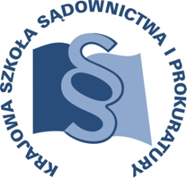 OSU-II.401.6.2019OSU-II.401.6.201909 stycznia 2019 r. 09 stycznia 2019 r. P R O G R A M SZKOLENIAP R O G R A M SZKOLENIAP R O G R A M SZKOLENIAP R O G R A M SZKOLENIA„Udział prokuratora w postępowaniu cywilnym: postępowanie w sprawach rodzinnych i nieletnich”„Udział prokuratora w postępowaniu cywilnym: postępowanie w sprawach rodzinnych i nieletnich”„Udział prokuratora w postępowaniu cywilnym: postępowanie w sprawach rodzinnych i nieletnich”„Udział prokuratora w postępowaniu cywilnym: postępowanie w sprawach rodzinnych i nieletnich”prokuratorzy i asesorzy prokuratury zajmujący się sprawami cywilnymi i administracyjnymi prokuratorzy i asesorzy prokuratury zajmujący się sprawami cywilnymi i administracyjnymi prokuratorzy i asesorzy prokuratury zajmujący się sprawami cywilnymi i administracyjnymi ADRESACI SZKOLENIAprokuratorzy i asesorzy prokuratury zajmujący się sprawami cywilnymi i administracyjnymi prokuratorzy i asesorzy prokuratury zajmujący się sprawami cywilnymi i administracyjnymi prokuratorzy i asesorzy prokuratury zajmujący się sprawami cywilnymi i administracyjnymi prokuratorzy i asesorzy prokuratury zajmujący się sprawami cywilnymi i administracyjnymi prokuratorzy i asesorzy prokuratury zajmujący się sprawami cywilnymi i administracyjnymi prokuratorzy i asesorzy prokuratury zajmujący się sprawami cywilnymi i administracyjnymi NUMER SZKOLENIAK4/A/19K4/A/19K4/A/19DATA8-10 kwietnia 2019 r.8-10 kwietnia 2019 r.8-10 kwietnia 2019 r.ZajęciaKrajowa Szkoła Sądownictwa i Prokuraturyul. Krakowskie Przedmieście 62, 20-076 Lublin,sala aulaZakwaterowanieLublin, bliższe informacje o hotelu zostaną podane w terminie późniejszymZajęciaKrajowa Szkoła Sądownictwa i Prokuraturyul. Krakowskie Przedmieście 62, 20-076 Lublin,sala aulaZakwaterowanieLublin, bliższe informacje o hotelu zostaną podane w terminie późniejszymZajęciaKrajowa Szkoła Sądownictwa i Prokuraturyul. Krakowskie Przedmieście 62, 20-076 Lublin,sala aulaZakwaterowanieLublin, bliższe informacje o hotelu zostaną podane w terminie późniejszymMIEJSCEZajęciaKrajowa Szkoła Sądownictwa i Prokuraturyul. Krakowskie Przedmieście 62, 20-076 Lublin,sala aulaZakwaterowanieLublin, bliższe informacje o hotelu zostaną podane w terminie późniejszymZajęciaKrajowa Szkoła Sądownictwa i Prokuraturyul. Krakowskie Przedmieście 62, 20-076 Lublin,sala aulaZakwaterowanieLublin, bliższe informacje o hotelu zostaną podane w terminie późniejszymZajęciaKrajowa Szkoła Sądownictwa i Prokuraturyul. Krakowskie Przedmieście 62, 20-076 Lublin,sala aulaZakwaterowanieLublin, bliższe informacje o hotelu zostaną podane w terminie późniejszymZajęciaKrajowa Szkoła Sądownictwa i Prokuraturyul. Krakowskie Przedmieście 62, 20-076 Lublin,sala aulaZakwaterowanieLublin, bliższe informacje o hotelu zostaną podane w terminie późniejszymZajęciaKrajowa Szkoła Sądownictwa i Prokuraturyul. Krakowskie Przedmieście 62, 20-076 Lublin,sala aulaZakwaterowanieLublin, bliższe informacje o hotelu zostaną podane w terminie późniejszymZajęciaKrajowa Szkoła Sądownictwa i Prokuraturyul. Krakowskie Przedmieście 62, 20-076 Lublin,sala aulaZakwaterowanieLublin, bliższe informacje o hotelu zostaną podane w terminie późniejszymKrajowa Szkoła Sądownictwa i Prokuratury OSUiWMKrakowskie Przedmieście 62, 20 - 076 Lublin81 440 87 10Krajowa Szkoła Sądownictwa i Prokuratury OSUiWMKrakowskie Przedmieście 62, 20 - 076 Lublin81 440 87 10Krajowa Szkoła Sądownictwa i Prokuratury OSUiWMKrakowskie Przedmieście 62, 20 - 076 Lublin81 440 87 10ORGANIZATORKrajowa Szkoła Sądownictwa i Prokuratury OSUiWMKrakowskie Przedmieście 62, 20 - 076 Lublin81 440 87 10Krajowa Szkoła Sądownictwa i Prokuratury OSUiWMKrakowskie Przedmieście 62, 20 - 076 Lublin81 440 87 10Krajowa Szkoła Sądownictwa i Prokuratury OSUiWMKrakowskie Przedmieście 62, 20 - 076 Lublin81 440 87 10Krajowa Szkoła Sądownictwa i Prokuratury OSUiWMKrakowskie Przedmieście 62, 20 - 076 Lublin81 440 87 10Krajowa Szkoła Sądownictwa i Prokuratury OSUiWMKrakowskie Przedmieście 62, 20 - 076 Lublin81 440 87 10Krajowa Szkoła Sądownictwa i Prokuratury OSUiWMKrakowskie Przedmieście 62, 20 - 076 Lublin81 440 87 10Beata Klimczyk b.klimczyk@kssip.gov.pl    81 440 87 34Beata Klimczyk b.klimczyk@kssip.gov.pl    81 440 87 34Beata Klimczyk b.klimczyk@kssip.gov.pl    81 440 87 34KOORDYNATOR MERYTORYCZNYBeata Klimczyk b.klimczyk@kssip.gov.pl    81 440 87 34Beata Klimczyk b.klimczyk@kssip.gov.pl    81 440 87 34Beata Klimczyk b.klimczyk@kssip.gov.pl    81 440 87 34Beata Klimczyk b.klimczyk@kssip.gov.pl    81 440 87 34Beata Klimczyk b.klimczyk@kssip.gov.pl    81 440 87 34Beata Klimczyk b.klimczyk@kssip.gov.pl    81 440 87 34Monika Sędłak m.sedlak@kssip.gov.pl   81 44087 22Monika Sędłak m.sedlak@kssip.gov.pl   81 44087 22Monika Sędłak m.sedlak@kssip.gov.pl   81 44087 22KOORDYNATOR ORGANIZACYJNYMonika Sędłak m.sedlak@kssip.gov.pl   81 44087 22Monika Sędłak m.sedlak@kssip.gov.pl   81 44087 22Monika Sędłak m.sedlak@kssip.gov.pl   81 44087 22Monika Sędłak m.sedlak@kssip.gov.pl   81 44087 22Monika Sędłak m.sedlak@kssip.gov.pl   81 44087 22Monika Sędłak m.sedlak@kssip.gov.pl   81 44087 22WYKŁADOWCYDorota Trautmansędzia Sądu Okręgowego w Warszawie orzekający w VI Wydziale Cywilnym Rodzinnym Odwoławczym. W latach 2010-2017 pełniła funkcję Wizytatora ds.Rodzinnych i Nieletnich Sądu Okręgowego w Warszawie.sędzia Sądu Okręgowego w Warszawie orzekający w VI Wydziale Cywilnym Rodzinnym Odwoławczym. W latach 2010-2017 pełniła funkcję Wizytatora ds.Rodzinnych i Nieletnich Sądu Okręgowego w Warszawie.sędzia Sądu Okręgowego w Warszawie orzekający w VI Wydziale Cywilnym Rodzinnym Odwoławczym. W latach 2010-2017 pełniła funkcję Wizytatora ds.Rodzinnych i Nieletnich Sądu Okręgowego w Warszawie.Adrian Klankdoktor nauk prawnych, sędzia Sądu Rejonowego w Rudzie Śląskiej. Przewodniczący III Wydziału Rodzinnego i Nieletnich. doktor nauk prawnych, sędzia Sądu Rejonowego w Rudzie Śląskiej. Przewodniczący III Wydziału Rodzinnego i Nieletnich. doktor nauk prawnych, sędzia Sądu Rejonowego w Rudzie Śląskiej. Przewodniczący III Wydziału Rodzinnego i Nieletnich. Zajęcia prowadzone będą w formie seminarium i warsztatów.Zajęcia prowadzone będą w formie seminarium i warsztatów.Zajęcia prowadzone będą w formie seminarium i warsztatów.PROGRAM SZCZEGÓŁOWYPROGRAM SZCZEGÓŁOWYPONIEDZIAŁEK8 kwietnia 2019 r.od godz. 12.00zakwaterowanie uczestników w hotelu 14.00 – 15.00lunch w KSSiP15.00 – 16.30Pojęcie dobra dziecka w aktualnym orzecznictwie sądowym. Prowadzenie – Dorota Trautman16.30 – 16.45przerwa16.45 – 18.15Rola prokuratora w postępowaniu o zaprzeczenie ojcostwa oraz w postępowaniu o ustalenie bezskuteczności uznania ojcostwa.Prowadzenie – Dorota Trautman18.30 kolacja w hoteluWTOREK9 kwietnia 2019 r.8.00 – 9.00 śniadanie w hotelu9.00 – 10.30Udział prokuratora w postępowaniu w sprawach opiekuńczych, w tym w sprawach dotyczących ograniczenia a także pozbawienia władzy rodzicielskiej. Prowadzenie – Dorota Trautman10.30 – 10.45 przerwa10.45 – 12.15 Udział prokuratora… - ciąg dalszy zajęć.Prowadzenie - Dorota Trautman12.15 – 13.00lunch w KSSiP13.00 – 14.30Środki zapobiegania i zwalczania demoralizacji 
oraz przestępczości nieletnich. Prowadzenie – Adrian Klank14.30 – 14.45przerwa14.45 – 16.15Postępowanie przed sądem na gruncie ustawy o postępowaniu w sprawach nieletnich ze szczególnym uwzględnieniem regulacji zawartej w przepisie art. 16, art. 18 i art. 32k u.p.n. Prowadzenie – Adrian Klank18.30kolacja w hoteluŚRODA10 kwietnia 2019 r.7.00 – 8.00śniadanie w hotelu8.30 – 10.00Postępowanie przed sądem… - ciąg dalszy zajęć. Prowadzenie - Adrian Klank10.00 – 10.15przerwa10.15 – 11.45Udział prokuratora w postępowaniu wykonawczym wszczętym wobec nieletniego.Środki zaskarżenia na gruncie ustawy o postępowaniu 
w sprawach nieletnich.Prowadzenie – Adrian Klank11.45 – 12.30lunch w KSSiP